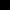 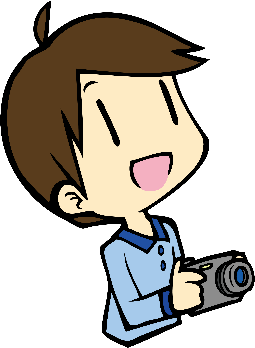 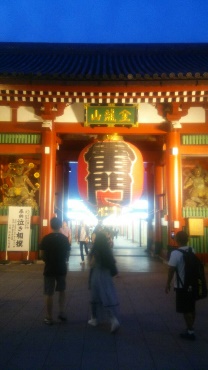 ※You Tube 振袖ガールズ　上を向いて歩こう or furisodegirls ueomuitearukou　You can see it on You TubePromotional helpI will assist you in suggesting photos and videos to invite customers, acquaintances and friends.I would be grateful if you could tell me what kind of image you want in the picture, the desired scene and angle,and the video.Not only me, I will work with my friends and acquaintances in Asakusa to help.In Asakusa, I think that the symbol image of Kaminari-gateetc.is strong, but together with that, I will help you to grasp the image of fun and experience.AmakaraenisiKoji Obana